Совет старост ЭМФ – 2019 (осень)Совет старост ЭМФ создан в целях реализации прав обучающихся на участие в управлении образовательным процессом, внеучебной деятельностью, на развитие их социальной активности, содействие в повышении эффективности учебного процесса, активизации самостоятельной учебной, научной и творческой деятельности студентов, использования ресурсов студенческого самоуправления.26 сентября 2019 года проведено отчетно-выборное собрание Совета старост ЭМФ, на котором присутствовали декан ЭМФ Крайнова Л.Н., старосты академических групп ЭМФ и председатель профсоюзного бюро студентов ЭМФ (всего 27 студентов). На собрании единогласно выбрали председателем Совета старост ЭМФ Жеглову А.Р. (гр. 3-33). В течении семестра под руководством Жегловой А.Р. осуществлялась координация деятельности старост академических групп; оказание помощи деканатам в решении вопросов учебной и внеучебной жизни обучающихся; вовлечение во внеучебную деятельность наиболее заинтересованных студентов, формирование студенческого актива факультета, информирование студентов ЭМФ о мероприятиях и др.Список студентов, присутствующих на отчетно-выборном собрании Совета старост ЭМФ:Лелетич Вероника 3-38 (профорг)Ануфриков Алексей 4-36 (профорг)Королев Павел 2-33мХобта Никита 1-38Малышева Юлия 1-34Хабарин Михаил 3-31 Кириллов Михаил 2-36Зайцев Кирилл 1-35 Синицын Илья 2-35вНахмуров Евгений 3-38Катков Юрий 1-31Судаков Даниил 1-31Могилев Никита 1-35вДостов Роман 3-34Шишов Глеб 3-35Салтанов Денис 3-35Малинина Алина 2-35Грачев Иван 2-36Якконен Артем 3-35вКорягин Юрий 3-32Проскуров Алексей 2-38Горшков Семен 3-36Городова Светлана 2-33Цапырина Анна 1-33Колесникова Анна 4-38Чижов 2-31Валиев Ренат 2-34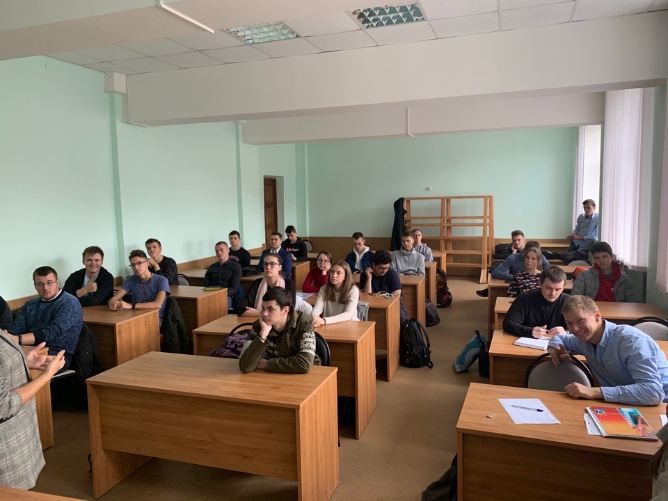 